Итоги исполнения мероприятий муниципальной программы                                         «Благоустройство территории Усть-Бюрского сельсовета» в 2019 году      Программа утверждена постановлением Главы от 10.10.2014г. № 82-п. Основной целью программы является: повышение уровня благоустройства территории Усть-Бюрского сельсовета для обеспечения благоприятных условий проживания населения, обеспечение качественного и эффективного наружного освещения территории Усть-Бюрского сельсовета.    Основные задачи программы:организация и содержание сетей уличного освещения,организация и содержание объектов озеленения,организация и содержание мест захоронения,организация и содержание прочих объектов благоустройства.В реализации данной программы были задействованы все организации и учреждения, расположенные на территории села.За 2019 год в рамках реализации данной программы проведены следующие мероприятия:1.Организация и содержание сетей уличного освещения.В настоящее время на территории Усть-Бюрского сельсовета освещено 18 улиц, установлено 8 ШУНО (шкаф учета наружного освещения), оснащенных прибором учета и реле времени (таймер):№ 1 - ул. Лесная, ул. Терешковой, ул. Титова;№ 2 - ул. Гагарина, ул. Баумана;№ 3 - ул. Станционная, ул. Школьная, ул. Степная, ул. Трактовая, ул. Матросова; № 4 - ул. Аэродромная, ул. Лесхозная;№ 5 - ул. Набережная, мост; № 6 - ул. Кирпичная, ул. Нагорная;№ 7 - ул. Кирова, ул. Заречная;№ 8- ул. Ленина.За 2019г. по содержанию уличного освещения были выполнены следующие мероприятия:1.1. Администрацией Усть-Бюрского сельсовета для ремонта уличного освещения были выделены денежные средства в сумме 206,8 тыс. руб. Приобретены лампы-54 шт., провод-400м, оплачены работы по ремонту уличного освещения;1.2. Оплата потребления электроэнергии для нужд уличного освещения составила 249,9 тыс. руб. (2016г.-125,7, 2017г.-194,1, 2018г.-265,5).2. Организация и содержание объектов озеленения.  На территории Усть-Бюрского сельсовета к объектам озеленения относятся:- Сквер репрессированных;- Сквер у Памятника воинам-землякам, погибшим в ВОВ;- прилегающая территория МБОУ «Усть-Бюрская СОШ»;- прилегающая территория Детский сад «Елочка»;- прилегающая территория МКУ «Усть-Бюрский СДК»;- прилегающая территория Администрации;- прилегающая территория Усть-Бюрской амбулатории;- прилегающая территория хоккейной коробки;За 2018г. были выполнены следующие мероприятия: 2.1. Обустроено 30 цветочных клумб: Администрация – 4, СДК – 25, сельская библиотека - 1 (2016г.-15, 2017г.-15, 2018г.-30) и высажена рассада на клумбы. МБОУ «Усть-Бюрская СОШ», СПДО детским садом «Ёлочка» обустроены клумбы на 100 кв.м. и высажена рассада цветов.2.2. В мае проведена обрезка кустарников и деревьев, побелка стволов на территории Памятника воинам-землякам, погибшим в ВОВ;2.3. Администрация Усть-Бюрского сельсовета совместно с МБУ ЖКХ «Усть-Бюрсервис» проводят обследования больных и аварийных деревьев.2.4. - 24.05.2019г. Национальный День посадки леса, было высажено 65 саженцев (2017г.-96, 2018-116):(на территории МБОУ «Усть-Бюрская СОШ», д/сад «Елочка» посажено 40 саженцев, на территории спортивно-досугового центра МКУ «Усть-Бюрский СДК» посажено 20 саженцев, на территории Усть-Бюрской амбулатории посажено 5 саженцев)3. Организация и содержание мест захоронения.     На территории Усть-Бюрского сельсовета расположено одно кладбище.3.1. В течение года работники МБУ ЖКХ «Усть-Бюрсервис» проводили обследование ограждения кладбища и при необходимости проводили ремонт. В ноябре 2019 года заменили 295 пог. метров ограждения мест захоронения на сумму 132,8 тыс. руб.3.2. 26.04.2019г. была организованна уборка кладбища от несанкционированных навалов мусора (вывезено 24 м3). 3.3. В 2019г. были назначены ответственные за содержание мест захоронений участникам ВОВ, не имеющих родственников, проживающих на территории Усть-Бюрского сельсовета и проведена следующая работа:- Вет. участок - 1 (вырвана трава);- Администрация - 4 (вырвана трава);- МКУ «Усть-Бюрский СДК» - 1 (вырвана трава);- Библиотека - 1 (вырвана трава);- Женсовет- 3 (вырвана трава);- Усть-Бюрская амбулатория - 2(вырвана трава);- Совет ветеранов - 3 (вырвана трава);- Совет молодежи - 2 (вырвана трава);- МБОУ «Усть-Бюрская СОШ» - 4(вырвана трава);- Совет депутатов - 1 (вырвана трава);- Почта - 2 (вырвана трава и покрашены оградки);- ТОС «Удачный» - 1 (вырвана трава);- ТОС «Новостройка» - 1(вырвана трава);- ТОС «Заречный» -1 (вырвана трава и покрашена оградка);- Совет предпринимателей – 1 (вырвана трава);- Ж/дорога-1 (работы не выполнены);- Устьбюрлессервис - 2 (восстановлены места захоронения);- Пожарная часть - 1 (восстановлено место захоронения);- МБУ «ЖКХ Усть-Бюрсервис» - 1 (восстановлено место захоронения 4. Прочие мероприятия по благоустройству.     На территории Усть-Бюрского сельсовета к объектам благоустройства относятся:  - открытый спортивно-досуговый комплекс;  - 6 детских игровых площадок - ул. Матросова, ул. Титова, ул. Лесхозная, ул. Пушкина, ул. Кирпичная, ул. 4-ферма; - хоккейная коробка;  - Сквер репрессированных; - Памятник воинам-землякам, погибшим в ВОВ; - прилегающая территория МБОУ «Усть-Бюрская СОШ»; - прилегающая территория Детский сад «Елочка»; - прилегающая территория МКУ «Усть-Бюрский СДК»; - прилегающая территория Администрации.4.1.  В течение года Администрация Усть-Бюрского сельсовета совместно с МБУ ЖКХ «Усть-Бюрсерсвис» и МКУ «Усть-Бюрский СДК», ТОСы, Совет молодежи «Альянс» занимались обустройством детских и спортивных площадок. Были отремонтированы и покрашены детские площадки по ул. Матросова (Совет молодёжи «Альянс»), ул. Кирпичная (ТОС Удачный), ул. Пушкина (ТОС Центральный), ул. Титова (Администрация и МКУ «Усть-Бюрский СДК») 4.2. В течение года МБУ ЖКХ «Усть-Бюрсерви» проводило уборку территории на детских, спортивных площадках.4.3. В 2019г. конкурс «Лучшая усадьба» не проводился.4.5. с 05.04.2019г. по 05.06.2019г. был проведен двухмесячник по благоустройству территории.        За время двухмесячника с территории поселка вывезены 45 м3 или 8 машин (2016г.-12, 2017г.--, 2018г.-8) мусора. Большая работа проведена по уборке улиц от прошлогодней листвы, веток и мусора. За период двухмесячника было проведено 9 чистых пятниц (2016-10, 2017-9, 2018г.-7), убрано территории на площади 13,6 га, 6 км. дорог, ликвидировано 2 несанкционированные свалки.-26.04.2019г. уборка территории кладбища от мусора, вывезено 24 м3 мусора (в уборке приняли участие: Администрация, ПЧ-102, СДК, библиотека, больница, лесничество, САУ «Устьбирьлессервис», жители);- 03.05.2019г.  уборка территории прилегающих к организациям (вывезено 6 м3 машин мусора, площадь убранной территории 2600 м2) количество участников 55 человек);- 10.05.2019г. уборка обочин дорог (вывезена 1м3, площадь убранной территории 1 км, количество участников 22 человека);    За период двухмесячника проведена большая работа на территории ТОСа 10.05.2019г. проведен субботник на территории ТОС «Удачный», ков-во участников 22 человека. С 10.04.2019г. по 29.05.2019г. по инициативе администрации совместно с депутатами проведено 7 собраний с жителями села. Выписано 37 предписаний по наведению чистоты и порядка.               В 2019г. запланировано благоустроительных мероприятий на сумму 725,3 тыс. руб., фактически исполнено 690,2 тыс. руб. (95,0%), в том числе:- 249,9 тыс. руб. (электроэнергия);- 163,3 тыс. руб. (ремонт и содержание уличного освещения);- 43,5 тыс. руб. приобретение электротоваров для ремонта уличного освещения;- 21,5 тыс.руб. аккарицидная обработка кладбища, детских площадок,- 132,8 тыс.руб. ремонт ограждения мест захоронения- 50,3 оплата труда(содержание дворника, в том числе кредиторская задолженность),- 3,1 тыс.руб ГСМ,- 21,2 тыс.руб стройматериалы для ремонта дет. площадок, - 3,0 тыс.руб. ремонт памятника,- 1,7 тыс.руб. прочие расходы.Подготовила: Рассказова Т.А., зам. глав. бухгалтера по экономическим вопросам               ПРОЕКТР Е Ш Е Н И Е   от  30.04.2020г.                               село  Усть-Бюр                                  № ___Об итогах исполнения муниципальной Программы «Благоустройство территории Усть-Бюрского сельсовета» в 2019 году             Заслушав и обсудив информацию администрации об итогах исполнения муниципальной Программы «Благоустройство территории Усть-Бюрского сельсовета» в 2019 году, в соответствии со статьей 9 Устава МО Усть-Бюрский сельсовет, Совет депутатов Усть-Бюрского сельсовета                        РЕШИЛ: Отчет об итогах  исполнения  муниципальной  Программы  «Благоуст-ройство территории Усть-Бюрского сельсовета» в 2019 году утвердить. ________________________________________________________________________________________________________________________________   3. Решение вступает в силу со дня его принятия.Глава                                                                                                                                                        Усть-Бюрского  сельсовета:                                             /Л.Ф. Чешуина№п/пНаименование улицПротяженностьуличного освещения(км)Количествоустановленных ламп(шт.)Количествоне рабочих ламп(шт.)1Школьная0,8652Станционная0,8643Баумана1724Гагарина1635Титова0,9716Терешковой1717Лесная19-8Лесхозная0,88-9Аэродромная0,54-10Ленина28411Кирова214912Заречная1,59313Кирпичная19314Нагорная0,72-15Набережная1,26-16Степная0,43-17Трактовая3,210518Матросова0,552ИтогоИтого20,312642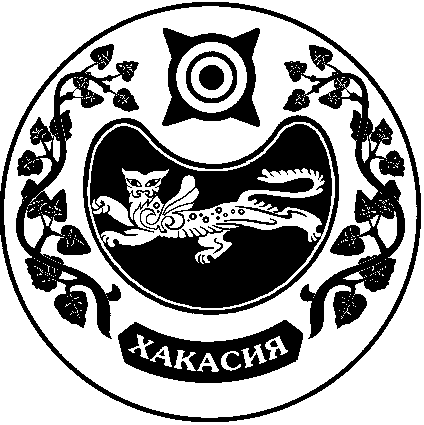 СОВЕТ ДЕПУТАТОВ  УСТЬ-БЮРСКОГО  СЕЛЬСОВЕТА